企业微信打卡考勤操作指引下载企业微信客户端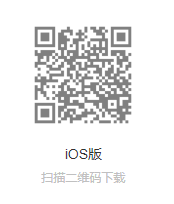 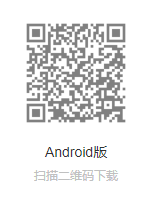 企业微信登录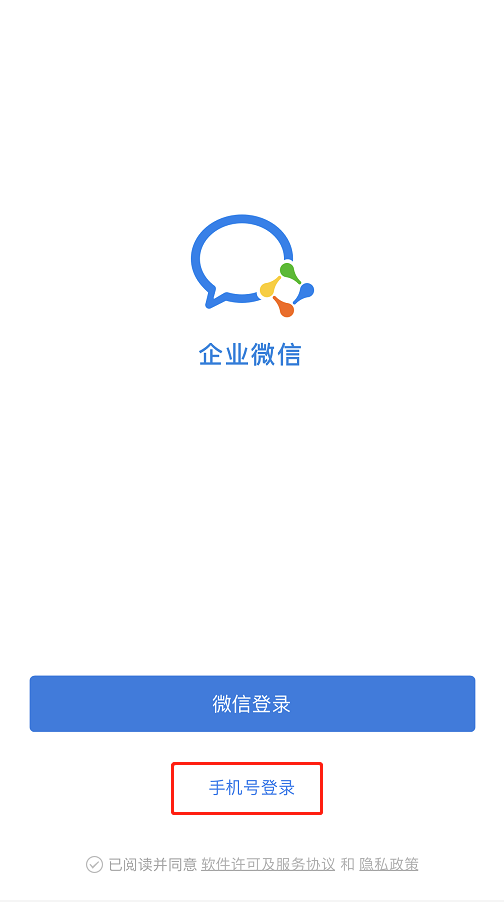 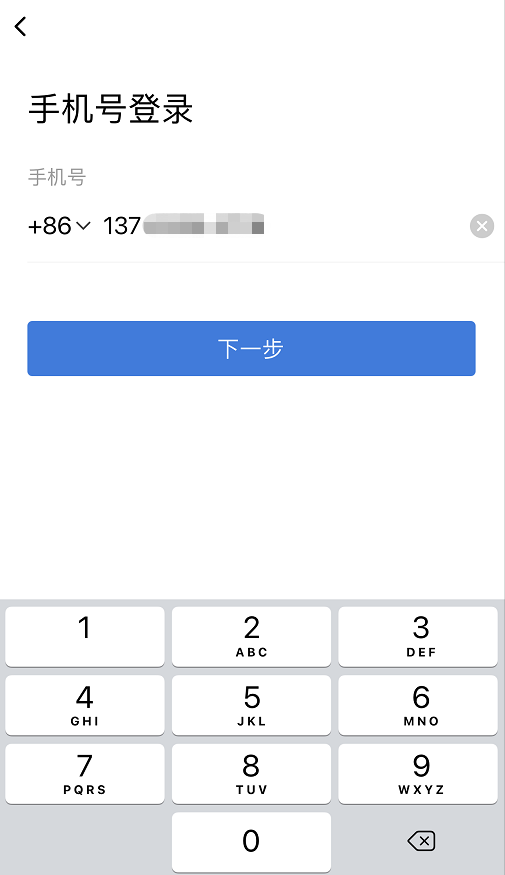 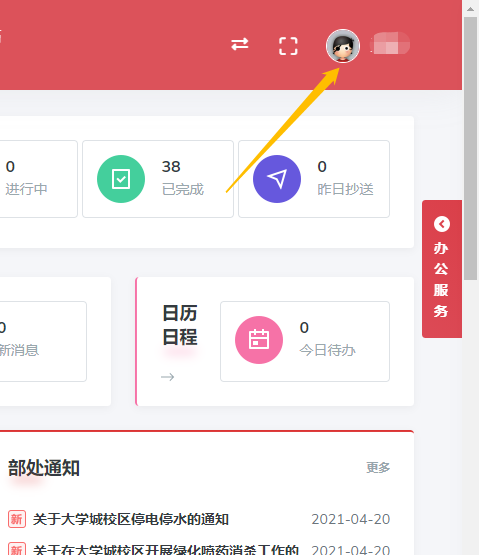 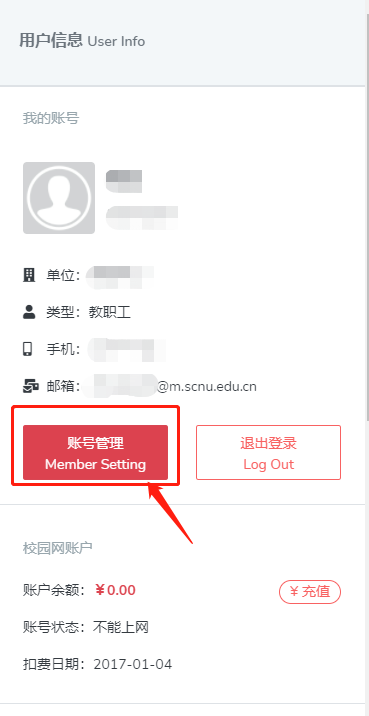 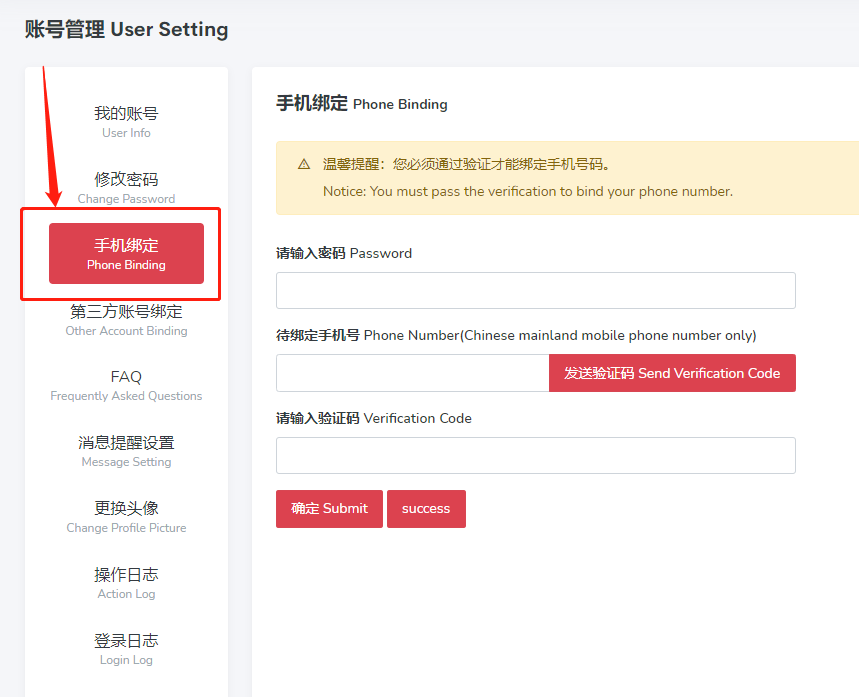 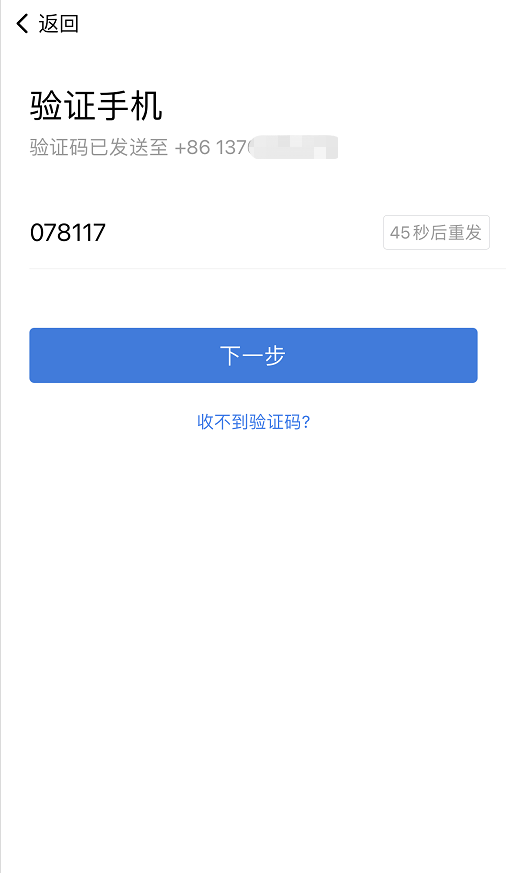 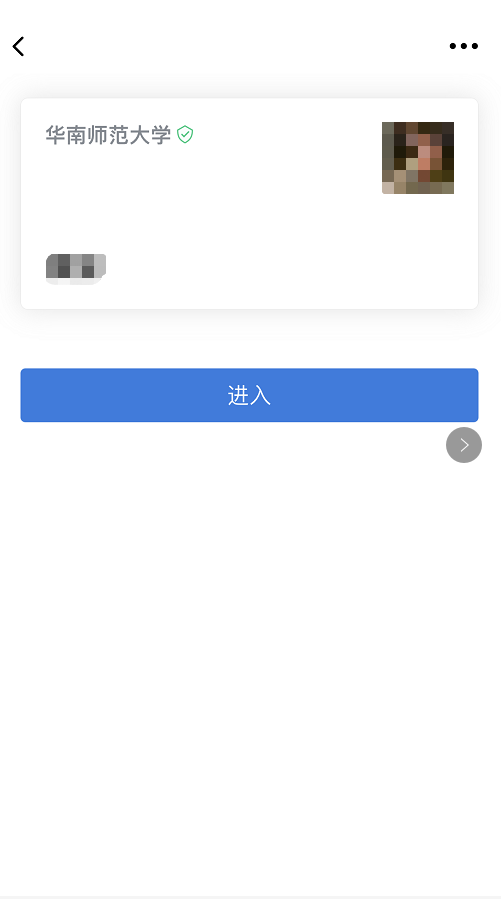 打卡操作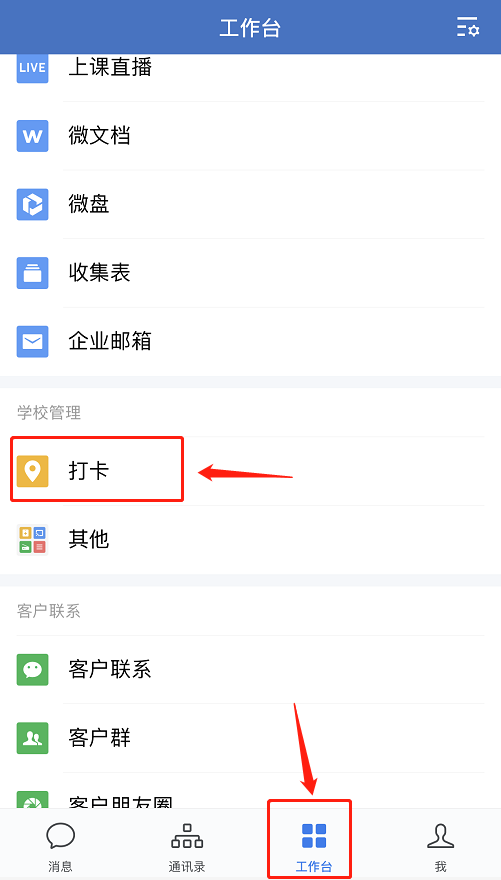 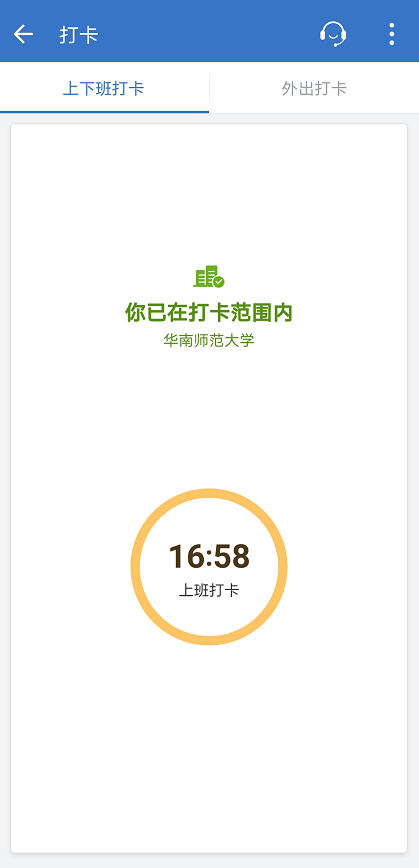 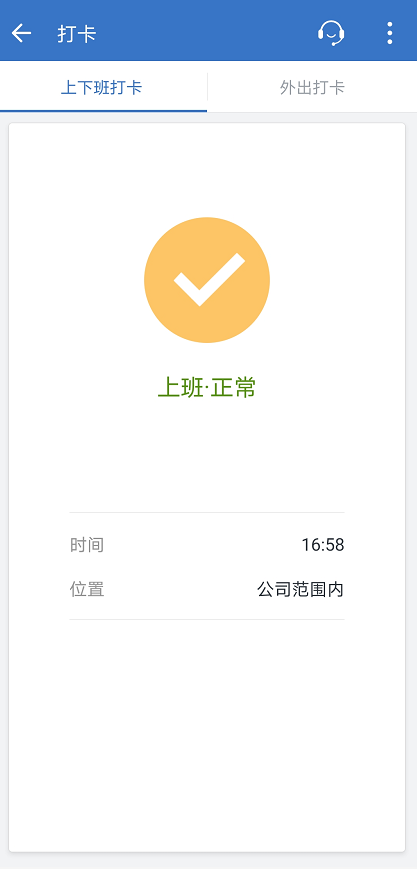 自动打卡设置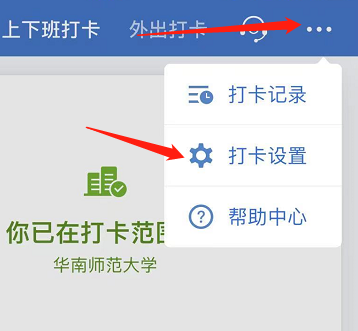 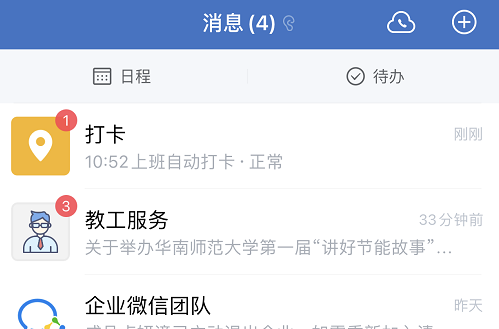 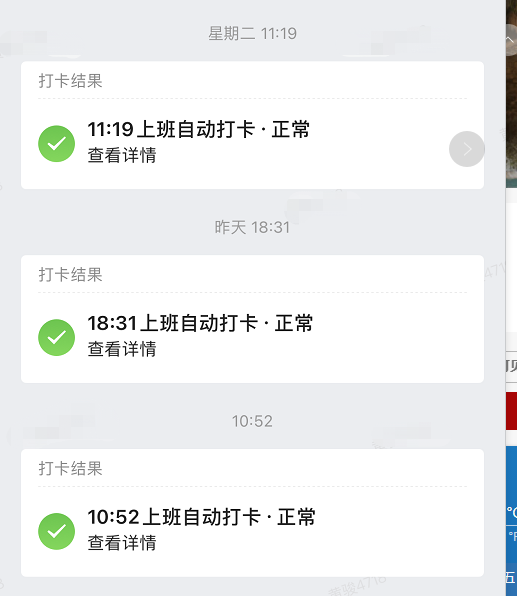 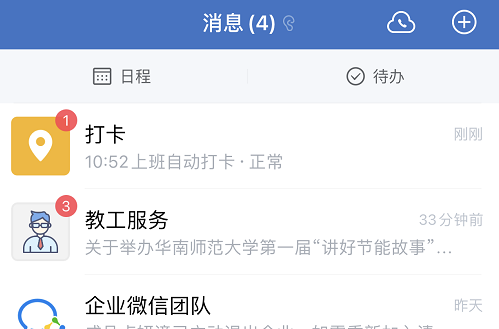 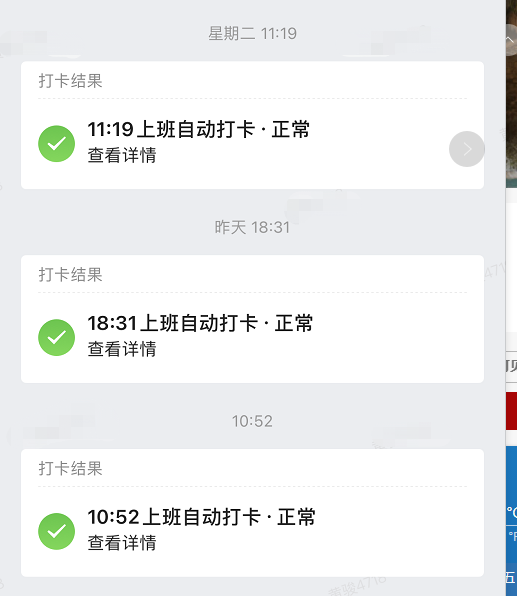 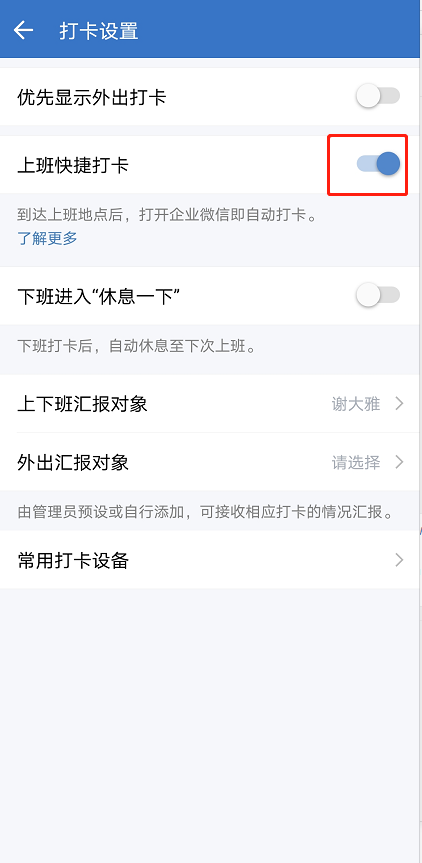 常见问题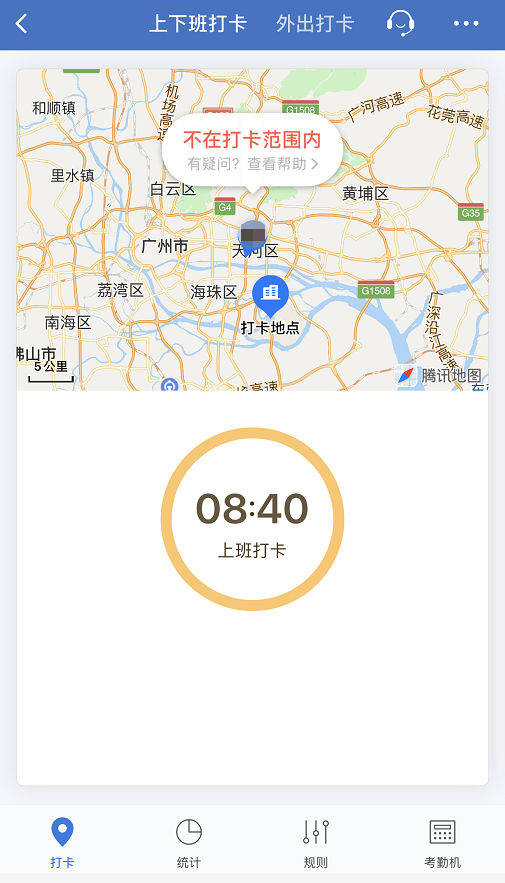 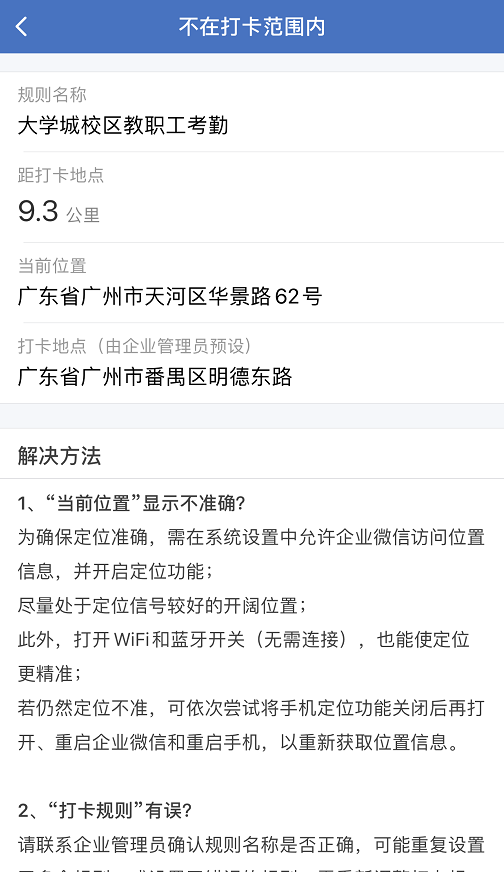 